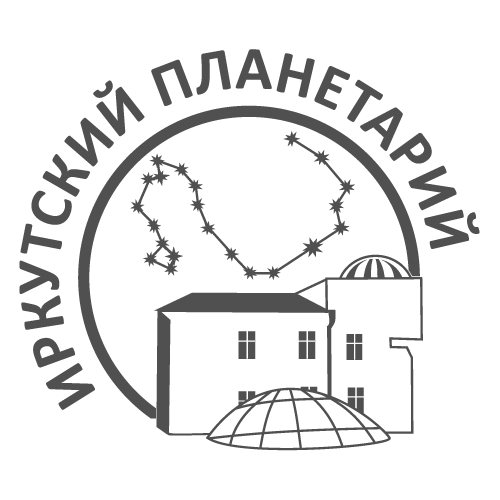           Положениео проведении конкурса ёлочных игрушек «Новый год в космосе»Общие положенияНастоящее Положение регламентирует порядок проведения конкурса ёлочных игрушек  «Новый год в космосе»;Организатором конкурса является Иркутский планетарий (ООО «Планетарий»,  664022, г. Иркутск, ул. Седова, 30. 79-79-09 (доб. 1);Цель и задачи конкурса2.1.Повышение мотивации школьников к изучению астрономии. 2.2. Выявление детей, увлечённых астрономией, заинтересованных в получении астрономических знаний.2.3. Предоставление возможности приобрести опыт изготовления ёлочных игрушек и опыт оценки своего творчества.2.4.Создание условий для творческого общения участников конкурса.2.5. Популяризация астрономических знаний.3. Время и место проведения конкурса3.1. Конкурс  проводится в три тура:Первый (заочно-отборочный) тур проводится в образовательных учреждениях, участвующих в конкурсе. Отбор работ осуществляется комиссионно, состав комиссии - на усмотрение администрации образовательного учреждения.  В срок до 25 декабря 2019 года (включительно) работы передаются в Иркутский планетарий (664022, г. Иркутск, ул. Седова, 30)Второй (выставочно-отборочный тур) проводится в срок со 02.01. 2020 по 31.01.2020 года на базе Иркутского планетария и музея «Ноосфера» (г. Иркутск, ул. Седова. 30). Каждой работе присваивается номер. Посетители планетария и музея голосуют за понравившиеся работы.Третий тур - подведение итогов, награждение победителей конкурса состоится на весенних каникулах (март 2020 года) в Звёздном зале Иркутского планетария.  О точной дате и количестве церемоний  награждения будет сообщено дополнительно.4. Участники конкурсаК участию в конкурсе приглашаются учащиеся, воспитанники муниципальных образовательных организаций общего и дополнительного образования, государственных учреждения социального обслуживания Иркутской области и прочих учреждений, занимающихся работой с детьми, родители воспитанников,  а также неограниченный круг лиц в возрасте от 5 до 18 лет и их родители.5.Условия проведения конкурса5.1.Конкурс проводится по трём темам (желательно, чтобы преподаватель или воспитатель озвучили учащимся приведенные ниже краткие истории по каждой из тем и обсудили их):Солнце и его семьяСолнечная система – наш большой общий дом. Вы можете попробовать представить в своей работе большую «солнечную семью» целиком, или сосредоточиться на одной или нескольких планетах. И не забывайте об астероидах и кометах – они тоже члены нашей «семьи».Снова на Луну В 2019 году исполнилось 50 лет со дня первой высадки человека на Луну. Это было величайшим путешествием за всю историю человечества – впервые люди сделали шаг на другое космическое тело! Вы можете посвятить свою работу пилотируемым лунным миссиям или автоматическим станциям, изучавшим Луну, вас может вдохновить один из двух советских луноходов начала 1970-х или их китайский собрат, работающий на Луне прямо сейчас. А может быть, вы попробуете представить, как люди будут осваивать Луну в ближайшем будущем?Женщины в космосе       18 октября 2019 года американские астронавтки Кристина Кук и Джессика Меир совершили первый в истории выход двух женщин в открытый космос.  Вы можете посвятить свою работу любой героине космоса – например, первой женщине-космонавту Валентине Терешковой, её иностранным коллегам, или женщинам-инженерам и учёным, которые вносили и вносят огромный вклад в изучение мира вокруг нас. 5.2.  Минимальный размер работы  - 20*20*20 см. 5.3. Каждая работа должна иметь название и сопровождаться небольшой историей, раскрывающей её смысл. История печатается на отдельном листе, шрифт Times New Roman, 14 кегль, интервал 1,5.  (Приложение №1)5.4.  Работы принимаются с сопроводительным письмом (Приложение №2)5.5. К участию в конкурсе от одного образовательного учреждения принимается НЕ БОЛЕЕ 5 РАБОТ.5.6. Работы не рецензируются, не возвращаются. 6. Подведение итогов и награждение6.1. На церемонию подведения итогов конкурса «Новый год в космосе»  организатор рассылает персональные приглашения участникам6.2.  По итогам конкурса все участники получают сертификаты участника, победители, набравшие наибольшее число голосов в каждой из номинаций  награждаются дипломами и пригласительными билетами в Звёздный зал планетария, а также другими ценными подарками. Победитель, набравший максимальное число голосов получает главный приз от Иркутского планетария – телескоп.6.5. Организатор оставляет за собой право учреждать и вручать дополнительные призы участникам конкурса по своему усмотрению.7. Приём работ и контактная информация7.1. Справки по телефону: 8 (3952) 79-79-09 (доб. 1)7.2. Работы принимаются на кассе Планетария до 25 декабря 2019 года (включительно), в любое время, согласно режиму работы кассы, с 10:00 до 18:00 в понедельник и с 10:00 до 20:00 со вторника по воскресенье. Для иногородних участников: почтовый адрес планетария – 664022, г. Иркутск, ул. Седова, 30. Если нет возможности прислать работу, допускается прислать её фото в хорошем качестве (размер файла не менее 1 Мб) и сопроводительную историю на электронный адрес: education.irkplanetarium@yandex.ruЭти материалы будут размещены на странице Иркутского планетария в социальной сети Вконтакте (vk.com/irkplanetarium) и голосовать за них смогут подписчики страницы. Среди работ, поступивших на конкурс таким образом, также будут определены свои победители в каждой из тем. Приложение №1На конкурс «Новый год в космосе»Образец сопроводительной истории к работеФамилия, имя участника, Населённый пункт и учебное заведениеНАЗВАНИЕ РАБОТЫТема работыТекст историиПриложение №2Сопроводительное письмо к конкурсу Планетария«Новый год в космосе»Населённый пункт, учебное заведение___________________________________________________________________________________________________________________________ФИО ответственного лица, контакты ____________________________________________________________________________________________________________________________________Участники конкурсаПодпись от Участника _______________________Подпись от Планетария_______________________№ п/пФИ участникаКласс Тема работыНазвание работыКонкурсный номер, присвоенный игрушке (заполняется в планетарии)